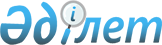 Положение о магазинах беспошлинной торговли
					
			Утративший силу
			
			
		
					Утверждено Приказом Таможенного комитета при Кабинете Министров Республики Казахстан от 16 октября 1995 г. N 144-П. Утратило силу приказом Председателя Таможенного комитета Министерства государственных доходов Республики Казахстан от 27 декабря 1999 г. N 634-П ~V991053



                                                  1. Общие положения




          1.1. Таможенный режим магазина беспошлинной торговли
предназначен для того, чтобы допустить розничную продажу товаров под
таможенным контролем на таможенной территории Республики Казахстан
(в аэропортах, портах и пограничных переходах, открытых для
международного сообщения) без взимания таможенных пошлин, налогов и
применения мер экономической политики.




          1.2. Товары, помещенные под таможенный режим магазина
беспошлинной торговли, реализуются непосредственно в специальных
магазинах (магазины беспошлинной торговли).




          1.3. Магазин беспошлинной торговли может учреждаться
казахстанскими лицами при наличии лицензии Таможенного комитета при
Кабинете Министров Республики Казахстан (далее - Таможенный комитет)
на учреждение магазина беспошлинной торговли.




          1.4. Территория магазина беспошлинной торговли (торговых залов,




подсобных помещений и склада) является зоной таможенного контроля.
     1.5. Товары, приобретенные в магазине беспошлинной торговли,
должны быть вывезены за пределы таможенной территории Республики
Казахстан.
     1.6. Ответственность за соблюдение условий использования
таможенного режима магазина беспошлинной торговли, включая уплату
таможенных платежей и налогов, несет владелец магазина беспошлинной
торговли.

                         2. Порядок выдачи
                       лицензии на учреждение
                   магазина беспошлинной торговли






          2.1. Магазин беспошлинной торговли может учреждаться
казахстанским лицом в местах, определяемых таможенными органами
Республики Казахстан, после получения его владельцем лицензии
Таможенного комитета.




          Лицензия на учреждение магазина беспошлинной торговли выдается
лицу, во владении которого находятся помещения, отвечающие
требованиям настоящего Положения и находящиеся в одном пункте
пропуска либо одном пункте пропуска и на прилегающей к нему
территории в регионе деятельности одного таможенного органа.




          2.2. Для получения лицензии владелец помещений подает заявление
в Таможенный комитет, а также уплачивает сбор за выдачу лицензии.




          2.3. В заявлении о выдаче лицензии указываются:




          - полное и сокращенное юридическое наименование заявителя, код
ОКПО;




          - юридический и фактический адреса заявителя, регистрационный
номер свидетельства о государственной регистрации;




          - номера валютных счетов и счетов в национальной валюте в
банках, наименования, адреса и коды ОКПО этих банков;




          - местонахождение помещений, предназначенных для использования
в качестве торговых залов, подсобных помещений и склада: площадь
каждого помещения;




          - характеристика материально-технического оснащения помещений;




          - сведения об обеспечении охраны помещений, наличии специальных
сигнализационных устройств и противопожарного оборудования;




          - перечень видов товаров, предполагаемых для реализации в
магазине беспошлинной торговли;




          - иная информация, которая может быть использована для принятия
решения о выдаче лицензии.




          2.4. К заявлению прилагаются следующие документы:




          - копии учредительных и регистрационных документов владельца
помещений (устав, учредительный договор, свидетельство о
государственной регистрации и т.п.);




          - планы и чертежи помещений (торговых залов, подсобных
помещений и склада), предназначенных для хранения и реализации
товаров в соответствии с таможенным режимом магазина беспошлинной
торговли;




          - копии документов, подтверждающих право владения помещениями;




          - копии регистрационных или разрешительных документов
(лицензий) на осуществление торговли, если такая регистрация или
лицензирование предусмотрены законодательством Республики Казахстан;




          - копия разрешения Национального банка Республики Казахстан на
реализацию гражданам товаров за иностранную валюту, если такое
разрешение требуется в соответствии с валютным законодательством
Республики Казахстан;




          - копия документа органа исполнительной власти, разрешающего
осуществление торговли в месте нахождения помещений, предназначенных
для использования в качестве торговых залов, если такое разрешение
требуется в соответствии с законодательством Республики Казахстан;




          - документ, выданный транспортной организацией по согласованию
с Комитетом по охране государственной границы Республики Казахстан,
в котором подтверждается, что учреждение магазина беспошлинной
торговли совместимо с режимом, установленным в данном пункте
пропуска через границу Республики Казахстан;




          - платежный документ, подтверждающий уплату сбора за выдачу
лицензии;




          - список работников, имеющих право проводить грузовые, торговые
и любые иные операции с товарами, помещенными под таможенный режим
магазина беспошлинной торговли;




          - отношение таможенного органа, в регионе деятельности которого
предполагается учредить магазин беспошлинной торговли.




          Копии представляемых документов заверяются руководителем и
главным бухгалтером заявителя.




          2.5. Таможенный орган в своем отношении подтверждает сведения,
представляемые заявителем, и дает заключение о возможности и
целесообразности выдачи лицензии на учреждение магазина беспошлинной
торговли.




          Таможенный орган выдает такое отношение по письменному
ходатайству владельца помещений. Ходатайство должно быть рассмотрено
в течении 30 дней со дня его получения.




          Таможенный орган в праве отказать в выдаче отношения в
независимости от изложенного в нем заключения.




          2.6. Заявление о выдаче лицензии рассматривается Таможенным
комитетом в течение 30 дней со дня его получения при условии
представления всех требуемых сведений и документов.




          В указанный срок Таможенный комитет проверяет заявленные
владельцем помещений сведения на соответствие требованиям настоящего
Положения.




          В случае, если Таможенный комитет запрашивает у государственных
органов, банков, иных организаций дополнительные документы в
подтверждение представленных сведений, срок рассмотрения заявления
исчисляется с даты поступления таких документов.




          Общий срок рассмотрения заявления не должен превышать двух
месяцев.




          2.7. Лицензия на учреждение магазина беспошлинной торговли
выдается Таможенным комитетом. Форма лицензии приведена в приложении
N 1.




          Лицензия оформляется в двух экземплярах, один из которых
остается в Таможенном комитете, а другой выдается владельцу магазина
беспошлинной торговли. Таможенный комитет направляет копию лицензии
в таможенный орган, в регионе деятельности которого учреждается
магазин беспошлинной торговли.




          2.8. В выдаче лицензии может быть отказано в случаях, если
заявленные сведения являются неполными или недостоверными, если
заявитель и его помещения, предназначенные для хранения и реализации
товаров в соответствии с таможенным режимом магазина беспошлинной
торговли, не отвечают требованиям настоящего Положения, если
учреждение магазина беспошлинной торговли не соответствует
экономической политике Республики Казахстан, а также в иных случаях,
когда имеются достаточные основания для отказа.




          2.9. В случае отказа в выдаче лицензии повторное заявление о ее
выдаче может быть рассмотрено по истечении шести месяцев со дня
принятия решения об отказе при условии устранения причин,
послуживших основанием для отказа.




          2.10. Отказ в выдаче лицензии может быть обжалован в
соответствии с разделом XV Указа Президента РК, имеющего силу
Закона,  
 Z952368_ 
  "О таможенном деле в Республике Казахстан".




          2.11. Срок действия лицензии составляет 3 года.




          2.12. За выдачу лицензии взимается сбор в валюте Республики
Казахстан в размере, эквивалентном 20 тыс. Экю.








                        3. Приостановление действия и отзыв лицензии








          3.1. Лицензия на учреждение магазина беспошлинной торговли
может быть отозвана либо ее действие может быть приостановлено
Таможенным комитетом.




          3.2. Лицензия отзывается, если она была выдана на основе
неполных и недостоверных сведений, имевших существенное значение для
принятия решения о ее выдаче, а также по основаниям, предусмотренным
законодательством о лицензировании. Решение об отзыве действует с
даты выдачи лицензии.




          3.3. Действие лицензии может быть приостановлено при наличии
достаточных оснований полагать, что владелец магазина беспошлинной
торговли не соблюдает требований, установленных таможенным
законодательством либо если такая лицензия более не соответствует
экономической политике Республики Казахстан.




          При приостановлении действия лицензии реализация товаров в
магазине беспошлинной торговли не допускается. Помещение товаров под
таможенный режим магазина беспошлинной торговли и поступление этих
товаров в магазин беспошлинной торговли производятся в порядке,
предусмотренном настоящим Положением. При этом все товары, в том
числе помещенные под таможенный режим магазина беспошлинной
торговли, но не реализованные и находящиеся в торговых залах и
подсобных помещениях, подлежат размещению и хранению только на
складе магазина беспошлинной торговли.




          3.4. Отзыв лицензии, а также приостановление действия лицензии
производятся по мотивированному представлению таможенного органа, в
регионе деятельности которого находится магазин беспошлинной
торговли. При наличии достаточных оснований для принятия решения
такого представления не требуется.




          3.5. Приостановление действия или отзыв лицензии оформляется в
форме распоряжения заместителя председателя Таможенного комитета при
Кабинете Министров Республики Казахстан с обязательным указанием
причин такого решения.




          3.6. При отзыве или приостановлении действия лицензии сбор за
ее выдачу возврату не подлежит.




          3.7. При отзыве лицензии владелец магазина беспошлинной




торговли не позднее пятнадцати дней со дня принятия решения должен
передать ее таможенному органу, в регионе деятельности которого был
учрежден магазин беспошлинной торговли.
     3.8. Повторное заявление о выдаче лицензии может быть
рассмотрено по истечении двух лет со дня вынесения решения об
аннулировании или отзыве лицензии при условии устранения причин,
послуживших основанием для такого решения.

                       4. Требования к месту
                    расположения, обустройству и
            оборудованию магазина беспошлинной торговли

     4.1. Владелец магазина должен иметь отгороженные помещения,
предназначенные для:
     а) торгового зала (торговых залов);
     б) подсобных помещений;
     в) склада магазина беспошлинной торговли.





          Площадь каждого из указанных видов помещений должна быть
достаточной для нормального функционирования магазина с учетом
требований, предусмотренных настоящим Положением.




          4.2. Обустройство торговых залов, подсобных помещений и склада
магазина беспошлинной торговли должно исключать возможность изъятия
товаров, помещенных под таможенный режим магазина беспошлинной
торговли, помимо таможенного контроля, обеспечивать сохранность
таких товаров, находящихся в этих помещениях, и невозможность
доступа к ним посторонних лиц.




          Обустройство склада магазина беспошлинной торговли должно
исключать возможность поступления товаров помимо таможенного
контроля. 




          4.3. Торговые залы магазина беспошлинной торговли должны
находиться за линией таможенного контроля (пределами места,
определенного для производства таможенного оформления товаров,
вывозимых физическими лицами при следовании этих лиц через
таможенную границу Республики Казахстан).




          4.4. Торговые залы магазина беспошлинной торговли должны
располагаться таким образом, чтобы была исключена возможность
доступа в эти залы физических лиц, въезжающих на территорию
Республики Казахстан.




          4.5. Помещения магазина должны отвечать техническим,
санитарным, противопожарным и другим требованиям, установленным
законодательством Республики Казахстан.




          Торговые залы, подсобные помещения и склад магазина должны быть
оснащены необходимыми противопожарными и механическими средствами
защиты, а также соответствующей сигнализацией.




          4.6. Таможенный орган, в регионе деятельности которого
находится магазин беспошлинной торговли, вправе устанавливать
конкретные требования к обустройству, оборудованию и месту
расположения помещений магазина беспошлинной торговли.




          4.7. В случае необходимости по требованию таможенного органа
владелец магазина должен безвозмездно предоставлять должностным
лицам таможенного органа отвечающие требованиям этого органа
помещения, оборудование и средства связи на складе магазина
беспошлинной торговли для осуществления таможенного контроля и
таможенного оформления.








                                              5. Поступление товаров




                                    в магазин беспошлинной торговли




                                  и помещение товаров под таможенный




                                режим магазина беспошлинной торговли








          5.1. Местом производства таможенного оформления товаров,
помещаемых под таможенный режим магазина беспошлинной торговли,
может быть только склад магазина, в котором такие товары
предусматривается реализовывать.




          В случае, если местом прибытия или доставки товаров является
склад временного хранения, такие товары подлежат перемещению на
склад магазина беспошлинной торговли в соответствии с правилами
доставки товаров под таможенным контролем.




          5.2. Товары помещаются на склад магазина беспошлинной торговли
в присутствии или с ведома уполномоченных должностных лиц
таможенного органа.




          5.3. Не допускается помещение под таможенный режим магазина
беспошлинной торговли следующих товаров:




          а) товаров, запрещенных к ввозу в Республику Казахстан, вывозу
из Республики Казахстан;




          б) товаров, запрещенных к реализации на территории Республики
Казахстан;




          в) товаров, подлежащих контролю других государственных органов,
при отсутствии разрешения этих органов;




          г) товаров производственно-технического назначения и иных
товаров, явно не предназначенных для личного пользования или
потребления физическими лицами;




          д) тяжеловесных товаров (весом более 20 кг) и громоздких
товаров (при сумме размеров по длине, ширине и высоте более 200 см);




          е) казахстанских товаров, облагаемых вывозными таможенными
пошлинами, являющихся стратегически важными сырьевыми товарами или
подлежащих лицензированию, за исключением:




          - готовых изделий высокой степени переработки из олова, цинка,
меди, свинца, алюминия, никеля, сплавов на их основе, черных
металлов;




          - масел и материалов смазочных, упакованных для розничной
продажи;




          - удобрений в таблетках или других аналогичных формах или в
упаковках весом нетто не более 1 кг;




          - изделий из рыбы и ракообразных, моллюсков и других водных
беспозвоночных (включая икру), упакованных для розничной продажи и
готовых к непосредственному употреблению;




          - сахара в упаковках для розничной продажи весом нетто не более
1 кг;




          - фармацевтических продуктов (включая провитамины, витамины,
гормоны и антибиотики) в упаковках для розничной продажи, если эти
продукты могут продаваться без рецепта (назначения) врача;




          - ювелирных и других бытовых изделий из драгоценных металлов и
природных драгоценных камней, жемчуга и янтаря.




          Перечень исключаемых товаров может изменяться и дополняться
специальными нормативными актами Таможенного комитета при изменении
или дополнении перечня товаров, облагаемых ввозными пошлинами,
являющихся стратегически важными сырьевыми товарами или подлежащих
лицензированию.




          5.4. При помещении товаров под таможенный режим магазина
беспошлинной торговли товары подлежат декларированию путем
представления в таможенный орган грузовой таможенной декларации,
заполненной в соответствии с порядком, установленным Инструкцией о
порядке заполнения грузовой таможенной декларации, утвержденной
приказом ТК при КМ РК от 26.09.95. N 127-П.




          5.5. При помещении товаров, в том числе казахстанских, под
таможенный режим магазина беспошлинной торговли взимаются сборы за
таможенные процедуры в валюте Республики Казахстан в размере 0,2
процента от таможенной стоимости.




          5.6. Одновременно с грузовой таможенной декларацией
представляются следующие документы:




          - грузовые и товаросопроводительные документы на ввезенные
товары (накладные, коносаменты, спецификации, счета-фактуры и т.д.);




          - иные документы, необходимые для осуществления таможенного
оформления и таможенного контроля.




          5.7. При помещении под таможенный режим магазина беспошлинной
торговли ввезенной из-за границы продукции растительного и животного
происхождения соответствующими государственными органами
производится фитосанитарный и ветеринарный контроль, если такой
контроль не производился при ввозе товаров на территорию Республики
Казахстан.




          При помещении под таможенный режим магазина беспошлинной
торговли товаров, подлежащих сертификации при их ввозе на таможенную
территорию Республики Казахстан, требуется представление
соответствующего сертификата.




          5.8. Использование торговых залов, подсобных помещений и склада
магазина беспошлинной торговли для хранения и реализации товаров, не
заявленных к таможенному режиму магазина беспошлинной торговли, не
допускается.




          5.9. При помещении под таможенный режим магазина беспошлинной
торговли казахстанских товаров возврат уплаченных сумм таможенных
пошлин и налогов, относящихся к этим товарам, не производится.








                                            6. Реализация товаров в




                                      магазине беспошлинной торговли








          6.1. Магазины беспошлинной торговли осуществляют розничную
продажу товаров, помещенных под таможенный режим магазина
беспошлинной торговли, исключительно физическим лицам, выезжающим за
пределы таможенной территории Республики Казахстан.




          6.2. Продажа товаров в магазине беспошлинной торговли
производится только за наличный расчет или по кредитным карточкам.




          6.3. Оптовая, в том числе мелкооптовая (ориентировочно - свыше
10 единиц упаковок для розничной продажи, комплектов), продажа
товаров в магазине беспошлинной торговли не допускается.




          Продажа товаров, указанных в подпункте "е" пункта 5.3
настоящего Положения, осуществляется только в единичных экземплярах
(комплектах).




          6.4. В магазине беспошлинной торговли не допускается продажа
товаров по образцам, по предварительным заказам, с доставкой на дом,
с рассрочкой платежа, а также оказание дополнительных услуг (кроме
предпродажной подготовки, упаковки, демонстрации, переупаковки и
аналогичных операций).




          6.5. Продажа товаров из подсобных помещений и со склада
магазина беспошлинной торговли не допускается.




          6.6. Товары, реализация которых на территории Республики
Казахстан ограничена, могут реализовываться в таможенном режиме
магазина беспошлинной торговли только при условии соблюдения
требований, установленных законодательством Республики Казахстан.




          6.7. Владелец магазина обязан соблюдать санитарные правила,
нормы складирования, правила товарного соседства и режима хранения,
обязательные требования государственных стандартов, выполнять иные
требования и условия, установленные нормативными актами Республики
Казахстан, регулирующими отношения в сфере торговли.




          6.8. С товарами, помещенными под таможенный режим магазина
беспошлинной торговли, могут производиться операции, необходимые для
обеспечения их сохранности, а также операции по подготовке товаров к
продаже (вскрытие упаковки, освобождение от тары и т.п.).




          Операции по обеспечению сохранности товаров производятся на
складе магазина беспошлинной торговли, а операции по подготовке
товаров к продаже - на складе или в подсобных помещениях магазина
беспошлинной торговли.




          Указанные операции производятся под таможенным контролем.




          6.9. Товары, реализуемые в магазине беспошлинной торговли,
должны иметь специальную маркировку, согласованную с таможенным
органом, и быть предварительно упакованы для розничной продажи.




          6.10. О покупке товаров в магазине беспошлинной торговли
работниками такого магазина делаются отметки в проездных документах
физических лиц, выезжающих за пределы таможенной территории
Республики Казахстан.




          Форма отметки определяется владельцем магазина беспошлинной
торговли по согласованию с таможенным органом.




          Таможенный орган осуществляет контроль за фактическим вывозом
товаров, приобретенных в магазине беспошлинной торговли.




          6.11. Замена и обмен товаров, купленных в магазине беспошлинной
торговли, физическим лицом, выезжавшим за пределы таможенной
территории Республики Казахстан, осуществляются в порядке,
установленном законодательством Республики Казахстан. При этом, если
новый товар не вывозится за пределы Республики Казахстан, такой
товар облагается ввозной таможенной пошлиной и налогами, взимание
которых возложено на таможенные органы (за исключением казахстанских
товаров).




          6.12. При продаже или ином отчуждении товаров, помещенных под
таможенный режим магазина беспошлинной торговли, лицам, не имеющим
права на приобретение таких товаров, либо ином использовании
указанных товаров не в соответствии с их таможенным режимом, а также
утрате или недостаче товаров владелец магазина беспошлинной торговли
должен уплатить таможенные платежи, которые подлежали бы уплате
соответственно при таможенных режимах выпуска для свободного
обращения или экспорта, за исключением случаев, когда товары
оказались уничтоженными, безвозвратно утерянными вследствие аварии
или действия непреодолимой силы либо недостача произошла в силу
естественного износа или убыли при нормальных условиях
транспортировки и хранения.
#




                                                7. Учет и отчетность








            7.1. Товары, помещенные под таможенный режим магазина
беспошлинной торговли, подлежат обязательному учету владельцем
магазина и таможенным органом.




            7.2. Владелец магазина беспошлинной торговли ведет учет
товаров, помещенных под таможенный режим магазина беспошлинной
торговли (поступивших на склад магазина беспошлинной торговли),
путем ведения книги учета по форме, приведенной в приложении N 3.




            Книги учета ведутся по календарным годам. Книги должны быть
предварительно прошиты, пронумерованы, сброшюрованы и скреплены
подписью начальника таможенного органа либо лица, замещающего
начальника таможенного органа, в регионе деятельности которого
учрежден магазин беспошлинной торговли, и печатью таможенного
органа.




            После внесения последней записи книга учета передается в
таможенный орган на проверку. По окончании проверки книга учета
возвращается владельцу магазина беспошлинной торговли и хранится им
не менее трех лет. Внесение дополнительных записей или исправлений
после проверки книги учета не допускается.




            С согласия таможенного органа допускается отклонение формы
книги учета от образца, приведенного в приложении N 3, при условии,
что в такой форме содержатся все сведения, указанные в этом образце.




            Книга учета товаров ведется вне зависимости от использования
на складе магазина беспошлинной торговли других систем учета, в том
числе автоматизированных.




            Книга учета товаров предъявляется должностным лицам
таможенного органа по первому их требованию.




            7.3. Помимо учета товаров в соответствии с п. 7.2 настоящего
Положения, владелец магазина беспошлинной торговли ведет учет
реализуемых товаров по форме и в порядке, согласованными с
таможенным органом.




            7.4. Таможенный орган ведет учет товаров с использованием
грузовых таможенных деклараций и автоматизированной системы учета.




            7.5. Владелец магазина беспошлинной торговли обязан не реже
одного раза в три месяца представить в таможенный орган очередной
отчет о товарах, поступивших и реализованных в магазине беспошлинной
торговли, по форме, приведенной в приложении N 4.




      При наличии достаточных оснований таможенный орган вправе
обязать представить внеочередной отчет. Такой отчет должен быть
представлен по указанной форме в течение семи дней со дня получения
письменного требования об этом начальника таможенного органа или его
заместителя.
      7.6. Таможенный орган вправе производить инвентаризацию
товаров, находящихся в торговых залах, подсобных помещениях и на
складе магазина беспошлинной торговли.

                      8. Взаимоотношения между
                  владельцем магазина беспошлинной
                  торговли и таможенными органами

      8.1. Таможенный орган, в регионе деятельности которого
учреждается магазин беспошлинной торговли, с учетом мнения владельца
магазина беспошлинной торговли и по согласованию с Таможенным
комитетом утверждает процедуру использования магазина беспошлинной
торговли.
      8.2. В процедуре оговариваются:
      - требования таможенного органа к обустройству торговых залов,
подсобных помещений и склада магазина беспошлинной торговли, в том
числе, при необходимости, и помещений для должностных лиц
таможенного органа;
      - режим работы магазина;
      - способ и форма маркировки товаров, реализуемых в магазине
беспошлинной торговли;
      - форма отметки о покупке товаров в магазине беспошлинной
торговли;
      - формы учета товаров;
      - порядок замены и обмена товаров, включая уплату таможенных
платежей;
      - сроки представления отчетности о товарах, поступивших и
реализованных в магазине беспошлинной торговли;
      - иные требования и условия, связанные с функционированием
магазина беспошлинной торговли.
      8.3. Указанная процедура не может противоречить настоящему
Положению и законодательству Республики Казахстан.

            9. Ликвидация магазина беспошлинной торговли






            9.1. Ликвидация магазина беспошлинной торговли осуществляется
в случаях отзыва лицензии на его учреждение, по желанию владельца
магазина и по истечении срока действия лицензии, если владелец
магазина до истечения срока не обратится в Таможенный комитет с
заявлением о выдаче новой лицензии в соответствии с разделом 2
настоящего Положения.




            9.2. Решение о ликвидации магазина беспошлинной торговли по
истечении срока действия лицензии или по желанию его владельца
принимается в форме распоряжения заместителя председателя
Таможенного комитета.




            9.3. С даты принятия решения о ликвидации магазина
беспошлинной торговли товары, находящиеся в торговых залах и
подсобных помещениях, подлежат немедленному перемещению на склад
магазина. При этом склад магазина беспошлинной торговли становится
складом временного хранения, а товары, помещенные под таможенный
режим магазина беспошлинной торговли и не реализованные в таком
магазине, рассматриваются как товары, находящиеся на временном
хранении.




            С указанной даты помещение новых партий товаров под таможенный
режим магазина беспошлинной торговли и реализация товаров,
помещенных под этот режим, не допускаются.




            9.4. Владелец магазина беспошлинной торговли обязан в
трехдневный срок со дня принятия решения о ликвидации магазина
беспошлинной торговли представить в таможенный орган полный отчет о
товарах, находящихся на складе, по форме, приведенной в приложении
N 4.




            Таможенный орган не позднее чем в семидневный срок производит
инвентаризацию товаров, находящихся в ликвидируемом магазине
беспошлинной торговли.




            9.5. Товары, помещенные под таможенный режим магазина
беспошлинной торговли, подлежат повторному таможенному оформлению с
даты принятия решения о ликвидации.




            При этом:




            а) размеры таможенных платежей определяются исходя из ставок,
действующих на день принятия таможенной декларации при повторном
таможенном оформлении;




            б) пересчет иностранной валюты в валюту Республики Казахстан
производится по курсу Национального банка Республики Казахстан,
действующему на день принятия таможенной декларации при повторном
таможенном оформлении.




            9.6. При ликвидации магазина беспошлинной торговли в связи с
отзывом лицензии, иностранные товары, реализованные в магазине
беспошлинной торговли, подлежат таможенному оформлению в
соответствии с таможенным режимом выпуска для свободного обращения,
а казахстанские товары - в соответствии с таможенным режимом
экспорта. Меры экономической политики к таким товарам не
применяются.




            9.7. Казахстанские товары, находящиеся на складе
ликвидируемого магазина беспошлинной торговли, подлежат таможенному
оформлению применительно к таможенному режиму выпуска для свободного
обращения без взимания таможенных пошлин, налогов, относящихся к
этим товарам и таможенных Сборов за таможенное оформление.
Декларирование таких товаров осуществляется в упрощенном порядке
путем представления в таможенный орган декларации, составленной по
форме, приведенной в приложении N 5.




            9.8. При ликвидации магазина беспошлинной торговли его
владелец уплачивает за весь период нахождения товаров в
ликвидируемом магазине таможенные сборы за хранение товаров в
размерах, установленных для складов временного хранения, учрежденных
таможенными органами.




            9.9. Предельный срок нахождения товаров на складе временного
хранения не может превышать одного месяца.








                                        10. Заключительные положения








            10.1. Лицензия на учреждение магазина беспошлинной торговли
передаче другому лицу не подлежит.




            10.2. При изменении любых сведений, указываемых в заявлении, а
также в документах, прилагаемых к заявлению, владелец магазина
обязан в течение семи рабочих дней письменно уведомить об этом
Таможенный комитет и таможенный орган, в регионе деятельности
которого учрежден магазин беспошлинной торговли.




            10.3. Если изменение сведений носит такой характер, что
лицензия на учреждение магазина беспошлинной торговли не могла быть
выдана, если бы владелец магазина указал такие сведения в заявлении
о выдаче лицензии либо в прилагаемых к заявлению документах, то
письменное уведомление об этом рассматривается как заявление
владельца магазина о ликвидации магазина беспошлинной торговли по
желанию его владельца. Таможенный комитет мотивированно информирует
владельца магазина беспошлинной торговли о невозможности сохранения
действия лицензии, такое решение может быть обжаловано в
соответствии с разделом XV Указа Президента Республики Казахстан,
имеющего силу Закона, "О таможенном деле в Республике Казахстан".




            10.4. При изменении владельцем магазина сведений, требующих
внесения изменения в лицензию, производится перерегистрация лицензии
путем заполнения нового бланка лицензии с указанием прежних, а в
измененной части - новых сведений.




            К прежнему порядковому номеру лицензии добавляется буквенное
обозначение в последовательности, определяемой алфавитом.




            10.5. Владелец магазина беспошлинной торговли несет
ответственность за соблюдение санитарных правил, правил товарного
соседства, обязательных требований и условий, установленных
нормативными актами Республики Казахстан и субъектов Республики
Казахстан, регулирующими отношения в сфере торговли, в соответствии
с действующим законодательством Республики Казахстан.





                                                 Приложение N 1



                                             к Положению о магазинах
                                              беспошлинной торговли











            Изображение Государственного герба Республики Казахстан








                          Таможенный комитет при Кабинете Министров




                        Республики Казахстан

                           Лицензия N 00

             учреждение магазина беспошлинной торговли

     Настоящим разрешается__________________________________________
____________________________________________________________________
                 (наименование и юридический адрес)
учредить магазин беспошлинной торговли______________________________
____________________________________________________________________
                     (местонахождение магазина)
____________________________________________________________________
 (наименование таможенного органа, в регионе деятельности которого
                        учреждается магазин)

     Срок действия настоящей лицензии истекает
"_____"____________199__г.

М.П.                                       Председатель
                                        Таможенного комитета
                                       при Кабинете Министров
                                        Республики Казахстан
                                        ____________________
                                     "______"___________199___г.


                                                Приложение N 2



                                           к Положению о магазинах
                                            беспошлинной торговли











                                                        Книга учета








                    товаров на складе магазина беспошлинной торговли




_____________________________________________________________________
NN !Дата посту!Наиме!Статус!Количество!Дата вы!Количество!Примечание
п/п!пления на !нова-!това- !мест и вес!пуска  !мест и вес!
   !склад (в  !ние  !ров   !брутто в  !со     !брутто при!
   !магазин)  !това-!(казах!кг. при   !склада !выпуске   !
   !          !ров  !стан- !поступле- !       !          !
   !          !     !ские  !нии       !       !          !
   !          !     !или   !          !       !          !
   !          !     !иност-!          !       !          !
   !          !     !ранные!          !       !          !
   !          !     !      !          !       !          !
_____________________________________________________________________

                                                  Приложение N 3



                                              к Положению о магазинах
                                               беспошлинной торговли











                                                              Отчет




               о товарах, поступивших и реализованных
                  в магазине беспошлинной торговли

на "______"____________199___г./за период с "_____"____________199___г.

                  по "_____"______________199___г.
_____________________________________________________________________
                       (ненужное зачеркнуть)
_____________________________________________________________________
N ! Дата поступл.!N ГТД!Наиме!Статус !Кол-во!Реализо!Остаток!Примеча-
п/! в магазин    !     !нова-!товаров!мест и!вано на!(кол-  !ния
п !              !     !ние  !(казах-!вес   !дату   !во) в  !
  !              !     !това-!стан-  !брутто!отчета !един.  !
  !              !     !ров  !ские   !в кг. !       !измере-!
  !              !     !     !или ино!      !       !ния)   !
  !              !     !     !стран- !      !       !       !
  !              !     !     !ные)   !      !       !       !
_____________________________________________________________________

     Наименование владельца
     магазина беспошлинной
     торговли

     Ф.И.О. руководителя           Подпись          Печать


                                                   Приложение N 4



                                               к Положению о магазинах
                                                беспошлинной торговли











                                                          Декларация




                    Прошу оформить применительно
            к таможенному режиму выпуска для свободного
             обращения следующие казахстанские товары:
_____________________________________________________________________
NN ! N ГТД при помещении !Краткое!Код по! Кол-во ! Кол-во !Примечание
п/п! товаров под         !наиме- !ТН ВЭД! мест и ! в еди- !
   ! таможенный режим    !нование!      ! вес    ! ницах  !
   ! магазина            !       !      ! брутто ! измере-!
   ! беспошлинной        !       !      ! в кг.  ! ния    !
   ! торговли            !       !      !        !        !
_____________________________________________________________________

     Наименование владельца
     беспошлинной торговли

     Ф.И.О. руководителя                   Подпись              Печать
      
      


					© 2012. РГП на ПХВ «Институт законодательства и правовой информации Республики Казахстан» Министерства юстиции Республики Казахстан
				